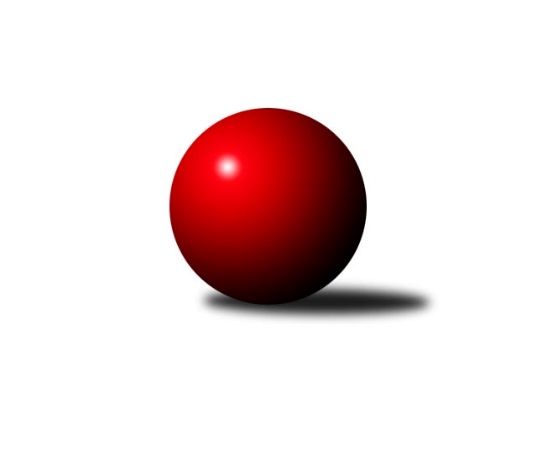 Č.1Ročník 2012/2013	16.7.2024 3.KLM A 2012/2013Statistika 1. kolaTabulka družstev:		družstvo	záp	výh	rem	proh	skore	sety	průměr	body	plné	dorážka	chyby	1.	SKK Rokycany B	1	1	0	0	6.0 : 2.0 	(15.0 : 9.0)	3347	2	2247	1100	18	2.	SKK Karlovy Vary	1	1	0	0	6.0 : 2.0 	(15.0 : 9.0)	3256	2	2139	1117	21	3.	TJ Jiskra Hazlov	1	1	0	0	6.0 : 2.0 	(14.5 : 9.5)	3199	2	2149	1050	19	4.	TJ VTŽ Chomutov	1	1	0	0	6.0 : 2.0 	(13.5 : 10.5)	3094	2	2125	969	49	5.	CB Dobřany	1	1	0	0	6.0 : 2.0 	(12.5 : 11.5)	3226	2	2197	1029	24	6.	Vltavan Loučovice	1	1	0	0	5.0 : 3.0 	(13.0 : 11.0)	3169	2	2147	1022	49	7.	KK Konstruktiva Praha  B	1	0	0	1	3.0 : 5.0 	(11.0 : 13.0)	3120	0	2133	987	32	8.	TJ Blatná	1	0	0	1	2.0 : 6.0 	(11.5 : 12.5)	3160	0	2142	1018	40	9.	TJ Slovan Karlovy Vary	1	0	0	1	2.0 : 6.0 	(10.5 : 13.5)	2984	0	2057	927	47	10.	TJ Kovohutě Příbram	1	0	0	1	2.0 : 6.0 	(9.5 : 14.5)	3109	0	2130	979	35	11.	TJ Sokol Spořice	1	0	0	1	2.0 : 6.0 	(9.0 : 15.0)	3296	0	2194	1102	24	12.	TJ Sokol Kdyně	1	0	0	1	2.0 : 6.0 	(9.0 : 15.0)	3158	0	2139	1019	30Tabulka doma:		družstvo	záp	výh	rem	proh	skore	sety	průměr	body	maximum	minimum	1.	SKK Rokycany B	1	1	0	0	6.0 : 2.0 	(15.0 : 9.0)	3347	2	3347	3347	2.	SKK Karlovy Vary	1	1	0	0	6.0 : 2.0 	(15.0 : 9.0)	3256	2	3256	3256	3.	TJ VTŽ Chomutov	1	1	0	0	6.0 : 2.0 	(13.5 : 10.5)	3094	2	3094	3094	4.	CB Dobřany	1	1	0	0	6.0 : 2.0 	(12.5 : 11.5)	3226	2	3226	3226	5.	TJ Blatná	0	0	0	0	0.0 : 0.0 	(0.0 : 0.0)	0	0	0	0	6.	TJ Sokol Kdyně	0	0	0	0	0.0 : 0.0 	(0.0 : 0.0)	0	0	0	0	7.	TJ Slovan Karlovy Vary	0	0	0	0	0.0 : 0.0 	(0.0 : 0.0)	0	0	0	0	8.	TJ Sokol Spořice	0	0	0	0	0.0 : 0.0 	(0.0 : 0.0)	0	0	0	0	9.	Vltavan Loučovice	0	0	0	0	0.0 : 0.0 	(0.0 : 0.0)	0	0	0	0	10.	TJ Jiskra Hazlov	0	0	0	0	0.0 : 0.0 	(0.0 : 0.0)	0	0	0	0	11.	KK Konstruktiva Praha  B	1	0	0	1	3.0 : 5.0 	(11.0 : 13.0)	3120	0	3120	3120	12.	TJ Kovohutě Příbram	1	0	0	1	2.0 : 6.0 	(9.5 : 14.5)	3109	0	3109	3109Tabulka venku:		družstvo	záp	výh	rem	proh	skore	sety	průměr	body	maximum	minimum	1.	TJ Jiskra Hazlov	1	1	0	0	6.0 : 2.0 	(14.5 : 9.5)	3199	2	3199	3199	2.	Vltavan Loučovice	1	1	0	0	5.0 : 3.0 	(13.0 : 11.0)	3169	2	3169	3169	3.	CB Dobřany	0	0	0	0	0.0 : 0.0 	(0.0 : 0.0)	0	0	0	0	4.	KK Konstruktiva Praha  B	0	0	0	0	0.0 : 0.0 	(0.0 : 0.0)	0	0	0	0	5.	SKK Rokycany B	0	0	0	0	0.0 : 0.0 	(0.0 : 0.0)	0	0	0	0	6.	SKK Karlovy Vary	0	0	0	0	0.0 : 0.0 	(0.0 : 0.0)	0	0	0	0	7.	TJ VTŽ Chomutov	0	0	0	0	0.0 : 0.0 	(0.0 : 0.0)	0	0	0	0	8.	TJ Kovohutě Příbram	0	0	0	0	0.0 : 0.0 	(0.0 : 0.0)	0	0	0	0	9.	TJ Blatná	1	0	0	1	2.0 : 6.0 	(11.5 : 12.5)	3160	0	3160	3160	10.	TJ Slovan Karlovy Vary	1	0	0	1	2.0 : 6.0 	(10.5 : 13.5)	2984	0	2984	2984	11.	TJ Sokol Spořice	1	0	0	1	2.0 : 6.0 	(9.0 : 15.0)	3296	0	3296	3296	12.	TJ Sokol Kdyně	1	0	0	1	2.0 : 6.0 	(9.0 : 15.0)	3158	0	3158	3158Tabulka podzimní části:		družstvo	záp	výh	rem	proh	skore	sety	průměr	body	doma	venku	1.	SKK Rokycany B	1	1	0	0	6.0 : 2.0 	(15.0 : 9.0)	3347	2 	1 	0 	0 	0 	0 	0	2.	SKK Karlovy Vary	1	1	0	0	6.0 : 2.0 	(15.0 : 9.0)	3256	2 	1 	0 	0 	0 	0 	0	3.	TJ Jiskra Hazlov	1	1	0	0	6.0 : 2.0 	(14.5 : 9.5)	3199	2 	0 	0 	0 	1 	0 	0	4.	TJ VTŽ Chomutov	1	1	0	0	6.0 : 2.0 	(13.5 : 10.5)	3094	2 	1 	0 	0 	0 	0 	0	5.	CB Dobřany	1	1	0	0	6.0 : 2.0 	(12.5 : 11.5)	3226	2 	1 	0 	0 	0 	0 	0	6.	Vltavan Loučovice	1	1	0	0	5.0 : 3.0 	(13.0 : 11.0)	3169	2 	0 	0 	0 	1 	0 	0	7.	KK Konstruktiva Praha  B	1	0	0	1	3.0 : 5.0 	(11.0 : 13.0)	3120	0 	0 	0 	1 	0 	0 	0	8.	TJ Blatná	1	0	0	1	2.0 : 6.0 	(11.5 : 12.5)	3160	0 	0 	0 	0 	0 	0 	1	9.	TJ Slovan Karlovy Vary	1	0	0	1	2.0 : 6.0 	(10.5 : 13.5)	2984	0 	0 	0 	0 	0 	0 	1	10.	TJ Kovohutě Příbram	1	0	0	1	2.0 : 6.0 	(9.5 : 14.5)	3109	0 	0 	0 	1 	0 	0 	0	11.	TJ Sokol Spořice	1	0	0	1	2.0 : 6.0 	(9.0 : 15.0)	3296	0 	0 	0 	0 	0 	0 	1	12.	TJ Sokol Kdyně	1	0	0	1	2.0 : 6.0 	(9.0 : 15.0)	3158	0 	0 	0 	0 	0 	0 	1Tabulka jarní části:		družstvo	záp	výh	rem	proh	skore	sety	průměr	body	doma	venku	1.	KK Konstruktiva Praha  B	0	0	0	0	0.0 : 0.0 	(0.0 : 0.0)	0	0 	0 	0 	0 	0 	0 	0 	2.	TJ Sokol Spořice	0	0	0	0	0.0 : 0.0 	(0.0 : 0.0)	0	0 	0 	0 	0 	0 	0 	0 	3.	SKK Rokycany B	0	0	0	0	0.0 : 0.0 	(0.0 : 0.0)	0	0 	0 	0 	0 	0 	0 	0 	4.	TJ Blatná	0	0	0	0	0.0 : 0.0 	(0.0 : 0.0)	0	0 	0 	0 	0 	0 	0 	0 	5.	TJ Sokol Kdyně	0	0	0	0	0.0 : 0.0 	(0.0 : 0.0)	0	0 	0 	0 	0 	0 	0 	0 	6.	CB Dobřany	0	0	0	0	0.0 : 0.0 	(0.0 : 0.0)	0	0 	0 	0 	0 	0 	0 	0 	7.	SKK Karlovy Vary	0	0	0	0	0.0 : 0.0 	(0.0 : 0.0)	0	0 	0 	0 	0 	0 	0 	0 	8.	TJ Slovan Karlovy Vary	0	0	0	0	0.0 : 0.0 	(0.0 : 0.0)	0	0 	0 	0 	0 	0 	0 	0 	9.	TJ Kovohutě Příbram	0	0	0	0	0.0 : 0.0 	(0.0 : 0.0)	0	0 	0 	0 	0 	0 	0 	0 	10.	TJ VTŽ Chomutov	0	0	0	0	0.0 : 0.0 	(0.0 : 0.0)	0	0 	0 	0 	0 	0 	0 	0 	11.	TJ Jiskra Hazlov	0	0	0	0	0.0 : 0.0 	(0.0 : 0.0)	0	0 	0 	0 	0 	0 	0 	0 	12.	Vltavan Loučovice	0	0	0	0	0.0 : 0.0 	(0.0 : 0.0)	0	0 	0 	0 	0 	0 	0 	0 Zisk bodů pro družstvo:		jméno hráče	družstvo	body	zápasy	v %	dílčí body	sety	v %	1.	Ladislav ml. Urban 	SKK Karlovy Vary  	1	/	1	(100%)	4	/	4	(100%)	2.	Petr Hájek 	TJ Jiskra Hazlov  	1	/	1	(100%)	4	/	4	(100%)	3.	Pavel Sloup 	CB Dobřany  	1	/	1	(100%)	4	/	4	(100%)	4.	Zbyněk Vytiska 	TJ VTŽ Chomutov  	1	/	1	(100%)	4	/	4	(100%)	5.	Miroslav Šuba 	Vltavan Loučovice  	1	/	1	(100%)	4	/	4	(100%)	6.	Jaroslav ml. Pleticha ml.	KK Konstruktiva Praha  B 	1	/	1	(100%)	4	/	4	(100%)	7.	Jan Kobliha 	TJ Blatná  	1	/	1	(100%)	4	/	4	(100%)	8.	Jiří Hojsák 	TJ Slovan Karlovy Vary  	1	/	1	(100%)	3.5	/	4	(88%)	9.	Lubomír Martinek 	SKK Karlovy Vary  	1	/	1	(100%)	3.5	/	4	(88%)	10.	Stanislav Rada 	TJ VTŽ Chomutov  	1	/	1	(100%)	3	/	4	(75%)	11.	Robert st. Suchomel st.	TJ VTŽ Chomutov  	1	/	1	(100%)	3	/	4	(75%)	12.	Tomáš Pavlík 	TJ Slovan Karlovy Vary  	1	/	1	(100%)	3	/	4	(75%)	13.	Vladimír Veselý st.	TJ Jiskra Hazlov  	1	/	1	(100%)	3	/	4	(75%)	14.	Josef ml. Fišer ml.	CB Dobřany  	1	/	1	(100%)	3	/	4	(75%)	15.	Jiří Benda st.	TJ Sokol Kdyně  	1	/	1	(100%)	3	/	4	(75%)	16.	Oldřich Hendl 	TJ Kovohutě Příbram  	1	/	1	(100%)	3	/	4	(75%)	17.	Oldřich ml. Lukšík ml.	TJ Sokol Spořice  	1	/	1	(100%)	3	/	4	(75%)	18.	Michal Wohlmuth 	SKK Rokycany B 	1	/	1	(100%)	3	/	4	(75%)	19.	Josef Sysel 	Vltavan Loučovice  	1	/	1	(100%)	3	/	4	(75%)	20.	Bedřich Varmuža 	SKK Rokycany B 	1	/	1	(100%)	3	/	4	(75%)	21.	Václav Fűrst 	SKK Rokycany B 	1	/	1	(100%)	3	/	4	(75%)	22.	Josef Pauch 	SKK Rokycany B 	1	/	1	(100%)	3	/	4	(75%)	23.	Stanislav Novák 	TJ Jiskra Hazlov  	1	/	1	(100%)	2.5	/	4	(63%)	24.	Václav Krysl 	SKK Karlovy Vary  	1	/	1	(100%)	2.5	/	4	(63%)	25.	Dobromil Köriš 	TJ Blatná  	1	/	1	(100%)	2.5	/	4	(63%)	26.	David Hošek 	TJ Kovohutě Příbram  	1	/	1	(100%)	2	/	4	(50%)	27.	Martin Provazník 	CB Dobřany  	1	/	1	(100%)	2	/	4	(50%)	28.	Vratislav Vlček 	TJ VTŽ Chomutov  	1	/	1	(100%)	2	/	4	(50%)	29.	Karel Hybš 	KK Konstruktiva Praha  B 	1	/	1	(100%)	2	/	4	(50%)	30.	Jakub Hlava 	KK Konstruktiva Praha  B 	1	/	1	(100%)	2	/	4	(50%)	31.	Petr Čolák 	SKK Karlovy Vary  	1	/	1	(100%)	2	/	4	(50%)	32.	Filip Loffelmann 	TJ Sokol Kdyně  	1	/	1	(100%)	2	/	4	(50%)	33.	František Dobiáš 	TJ Sokol Spořice  	1	/	1	(100%)	2	/	4	(50%)	34.	Petr Haken 	TJ Jiskra Hazlov  	1	/	1	(100%)	2	/	4	(50%)	35.	Libor Dušek 	Vltavan Loučovice  	1	/	1	(100%)	2	/	4	(50%)	36.	Jaroslav Otto 	CB Dobřany  	1	/	1	(100%)	2	/	4	(50%)	37.	Miloš Rozhoń 	TJ Blatná  	0	/	1	(0%)	2	/	4	(50%)	38.	Michael Wittwar 	TJ Jiskra Hazlov  	0	/	1	(0%)	2	/	4	(50%)	39.	Miroslav Handšuh 	TJ Slovan Karlovy Vary  	0	/	1	(0%)	2	/	4	(50%)	40.	Jiří Vokurka 	TJ Blatná  	0	/	1	(0%)	2	/	4	(50%)	41.	Jindřich Dvořák 	TJ Sokol Kdyně  	0	/	1	(0%)	2	/	4	(50%)	42.	Josef Gondek 	Vltavan Loučovice  	0	/	1	(0%)	2	/	4	(50%)	43.	Štěpán Šreiber 	SKK Rokycany B 	0	/	1	(0%)	2	/	4	(50%)	44.	Jaroslav Suchánek 	Vltavan Loučovice  	0	/	1	(0%)	2	/	4	(50%)	45.	Pavel Boháč 	SKK Karlovy Vary  	0	/	1	(0%)	2	/	4	(50%)	46.	Jiří Makovička 	KK Konstruktiva Praha  B 	0	/	1	(0%)	2	/	4	(50%)	47.	Milan Vrabec 	CB Dobřany  	0	/	1	(0%)	1.5	/	4	(38%)	48.	Tomáš Číž 	TJ Kovohutě Příbram  	0	/	1	(0%)	1.5	/	4	(38%)	49.	Jan Lommer 	TJ Sokol Kdyně  	0	/	1	(0%)	1.5	/	4	(38%)	50.	Oldřich Fadrhons 	TJ Sokol Spořice  	0	/	1	(0%)	1	/	4	(25%)	51.	Ota Maršát st.	TJ Jiskra Hazlov  	0	/	1	(0%)	1	/	4	(25%)	52.	Pavel Kohlíček 	KK Konstruktiva Praha  B 	0	/	1	(0%)	1	/	4	(25%)	53.	Tomáš Rozhoň 	TJ Blatná  	0	/	1	(0%)	1	/	4	(25%)	54.	Jan Hák 	TJ Sokol Spořice  	0	/	1	(0%)	1	/	4	(25%)	55.	Martin Prokůpek 	SKK Rokycany B 	0	/	1	(0%)	1	/	4	(25%)	56.	Rudolf Tesařík 	TJ Sokol Spořice  	0	/	1	(0%)	1	/	4	(25%)	57.	Václav Hlaváč st.	TJ Slovan Karlovy Vary  	0	/	1	(0%)	1	/	4	(25%)	58.	Filip Prokeš 	TJ VTŽ Chomutov  	0	/	1	(0%)	1	/	4	(25%)	59.	František Průša 	TJ Slovan Karlovy Vary  	0	/	1	(0%)	1	/	4	(25%)	60.	Petr Kříž 	TJ Kovohutě Příbram  	0	/	1	(0%)	1	/	4	(25%)	61.	Oldřich st. Lukšík st.	TJ Sokol Spořice  	0	/	1	(0%)	1	/	4	(25%)	62.	Jan Vank 	SKK Karlovy Vary  	0	/	1	(0%)	1	/	4	(25%)	63.	Jiří Götz 	TJ Sokol Kdyně  	0	/	1	(0%)	0.5	/	4	(13%)	64.	Josef Čaboun  	TJ VTŽ Chomutov  	0	/	1	(0%)	0.5	/	4	(13%)	65.	Jaroslav st. Pleticha st.	KK Konstruktiva Praha  B 	0	/	1	(0%)	0	/	4	(0%)	66.	Vítek Kobliha 	TJ Blatná  	0	/	1	(0%)	0	/	4	(0%)	67.	Jan Koubský 	CB Dobřany  	0	/	1	(0%)	0	/	4	(0%)	68.	Václav Kuželík ml.	TJ Sokol Kdyně  	0	/	1	(0%)	0	/	4	(0%)	69.	Václav Pinc 	TJ Kovohutě Příbram  	0	/	1	(0%)	0	/	4	(0%)Průměry na kuželnách:		kuželna	průměr	plné	dorážka	chyby	výkon na hráče	1.	SKK Rokycany, 1-4	3321	2220	1101	21.0	(553.6)	2.	Karlovy Vary, 1-4	3207	2139	1068	25.5	(534.5)	3.	CB Dobřany, 1-4	3193	2169	1023	32.0	(532.2)	4.	TJ Fezko Strakonice, 1-4	3154	2139	1014	27.0	(525.7)	5.	KK Konstruktiva Praha, 1-6	3144	2140	1004	40.5	(524.1)	6.	Golf Chomutov, 1-4	3039	2091	948	48.0	(506.5)Nejlepší výkony na kuželnách:SKK Rokycany, 1-4SKK Rokycany B	3347	1. kolo	Oldřich ml. Lukšík ml.	TJ Sokol Spořice 	596	1. koloTJ Sokol Spořice 	3296	1. kolo	Michal Wohlmuth 	SKK Rokycany B	579	1. kolo		. kolo	Václav Fűrst 	SKK Rokycany B	569	1. kolo		. kolo	Oldřich st. Lukšík st.	TJ Sokol Spořice 	567	1. kolo		. kolo	František Dobiáš 	TJ Sokol Spořice 	563	1. kolo		. kolo	Martin Prokůpek 	SKK Rokycany B	562	1. kolo		. kolo	Štěpán Šreiber 	SKK Rokycany B	554	1. kolo		. kolo	Jan Hák 	TJ Sokol Spořice 	544	1. kolo		. kolo	Josef Pauch 	SKK Rokycany B	542	1. kolo		. kolo	Bedřich Varmuža 	SKK Rokycany B	541	1. koloKarlovy Vary, 1-4SKK Karlovy Vary 	3256	1. kolo	Ladislav ml. Urban 	SKK Karlovy Vary 	606	1. koloTJ Sokol Kdyně 	3158	1. kolo	Jiří Benda st.	TJ Sokol Kdyně 	574	1. kolo		. kolo	Lubomír Martinek 	SKK Karlovy Vary 	551	1. kolo		. kolo	Václav Kuželík ml.	TJ Sokol Kdyně 	545	1. kolo		. kolo	Václav Krysl 	SKK Karlovy Vary 	542	1. kolo		. kolo	Petr Čolák 	SKK Karlovy Vary 	534	1. kolo		. kolo	Jindřich Dvořák 	TJ Sokol Kdyně 	524	1. kolo		. kolo	Jan Vank 	SKK Karlovy Vary 	515	1. kolo		. kolo	Filip Loffelmann 	TJ Sokol Kdyně 	509	1. kolo		. kolo	Pavel Boháč 	SKK Karlovy Vary 	508	1. koloCB Dobřany, 1-4CB Dobřany 	3226	1. kolo	Jan Kobliha 	TJ Blatná 	582	1. koloTJ Blatná 	3160	1. kolo	Jaroslav Otto 	CB Dobřany 	571	1. kolo		. kolo	Dobromil Köriš 	TJ Blatná 	569	1. kolo		. kolo	Milan Vrabec 	CB Dobřany 	558	1. kolo		. kolo	Jiří Vokurka 	TJ Blatná 	534	1. kolo		. kolo	Jan Koubský 	CB Dobřany 	531	1. kolo		. kolo	Pavel Sloup 	CB Dobřany 	527	1. kolo		. kolo	Josef ml. Fišer ml.	CB Dobřany 	524	1. kolo		. kolo	Martin Provazník 	CB Dobřany 	515	1. kolo		. kolo	Miloš Rozhoń 	TJ Blatná 	506	1. koloTJ Fezko Strakonice, 1-4TJ Jiskra Hazlov 	3199	1. kolo	David Hošek 	TJ Kovohutě Příbram 	550	1. koloTJ Kovohutě Příbram 	3109	1. kolo	Petr Hájek 	TJ Jiskra Hazlov 	548	1. kolo		. kolo	Ota Maršát st.	TJ Jiskra Hazlov 	543	1. kolo		. kolo	Petr Haken 	TJ Jiskra Hazlov 	543	1. kolo		. kolo	Oldřich Hendl 	TJ Kovohutě Příbram 	540	1. kolo		. kolo	Tomáš Číž 	TJ Kovohutě Příbram 	538	1. kolo		. kolo	Michael Wittwar 	TJ Jiskra Hazlov 	536	1. kolo		. kolo	Stanislav Novák 	TJ Jiskra Hazlov 	527	1. kolo		. kolo	Petr Polák 	TJ Kovohutě Příbram 	504	1. kolo		. kolo	Vladimír Veselý st.	TJ Jiskra Hazlov 	502	1. koloKK Konstruktiva Praha, 1-6Vltavan Loučovice 	3169	1. kolo	Miroslav Šuba 	Vltavan Loučovice 	578	1. koloKK Konstruktiva Praha  B	3120	1. kolo	Josef Sysel 	Vltavan Loučovice 	545	1. kolo		. kolo	Karel Hybš 	KK Konstruktiva Praha  B	539	1. kolo		. kolo	Libor Dušek 	Vltavan Loučovice 	534	1. kolo		. kolo	Josef Gondek 	Vltavan Loučovice 	532	1. kolo		. kolo	Jaroslav ml. Pleticha ml.	KK Konstruktiva Praha  B	532	1. kolo		. kolo	Jakub Hlava 	KK Konstruktiva Praha  B	530	1. kolo		. kolo	Jaroslav Suchánek 	Vltavan Loučovice 	527	1. kolo		. kolo	Jiří Makovička 	KK Konstruktiva Praha  B	523	1. kolo		. kolo	Pavel Kohlíček 	KK Konstruktiva Praha  B	508	1. koloGolf Chomutov, 1-4TJ VTŽ Chomutov 	3094	1. kolo	Zbyněk Vytiska 	TJ VTŽ Chomutov 	540	1. koloTJ Slovan Karlovy Vary 	2984	1. kolo	Tomáš Pavlík 	TJ Slovan Karlovy Vary 	538	1. kolo		. kolo	Stanislav Rada 	TJ VTŽ Chomutov 	534	1. kolo		. kolo	Robert st. Suchomel st.	TJ VTŽ Chomutov 	532	1. kolo		. kolo	Vratislav Vlček 	TJ VTŽ Chomutov 	523	1. kolo		. kolo	Jiří Hojsák 	TJ Slovan Karlovy Vary 	516	1. kolo		. kolo	Filip Prokeš 	TJ VTŽ Chomutov 	498	1. kolo		. kolo	Miroslav Handšuh 	TJ Slovan Karlovy Vary 	491	1. kolo		. kolo	Václav Hlaváč st.	TJ Slovan Karlovy Vary 	487	1. kolo		. kolo	František Průša 	TJ Slovan Karlovy Vary 	483	1. koloČetnost výsledků:	6.0 : 2.0	4x	3.0 : 5.0	1x	2.0 : 6.0	1x